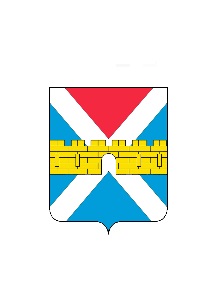 АДМИНИСТРАЦИЯ  КРЫМСКОГО  ГОРОДСКОГО  ПОСЕЛЕНИЯ КРЫМСКОГО РАЙОНАПОСТАНОВЛЕНИЕ   от  30.12.2020                              .                                                                                №  1152 город КрымскО внесении изменений в постановление администрации Крымского городского поселения Крымского района от 11 декабря 2017 г. № 1689 «Об утверждении муниципальной программы «Социально-экономическое и территориальное развитие Крымского городского поселения  Крымского района» на 2018-2020 годыВ соответствии со статьей 179 Бюджетного кодекса Российской Федерации и Федеральным законом от 6 октября 2003 г. № 131-ФЗ «Об общих принципах организации местного самоуправления в Российской Федерации»              п о с т а н о в л я ю:1. Внести изменения в приложение «Муниципальная программа «Социально-экономическое и территориальное развитие Крымского городского поселения Крымского района» на 2018-2020 годы к постановлению администрации Крымского городского поселения Крымского района                          от 11 декабря 2017 г. № 1689 «Об утверждении муниципальной программы «Социально-экономическое и территориальное развитие Крымского городского поселения Крымского района» на 2018-2020 годы и читать его в новой редакции (приложение).2. Организационному отделу администрации Крымского городского поселения Крымского района (Завгородняя Е.Н.) разместить настоящее постановление на официальном сайте администрации Крымского городского поселения Крымского района в сети Интернет.3. Считать утратившим силу постановление администрации Крымского городского поселения Крымского района: от 31 декабря 2019 г. № 1288                      «О внесении изменений в постановление администрации Крымского городского поселения Крымского района   от 11 декабря 2017 года № 1689                 «О муниципальной программе «Социально-экономическое и территориальное развитие Крымского городского поселения Крымского района»                            на 2018-2020 годы».4. Постановление вступает в силу со дня его подписания.Заместитель главы Крымского городскогопоселения Крымского района                                                          А.А. Смирнов